This form is to request major facility repairs, minor modifications, and equipment (over $10,000 and is non-technology and non-supply).The Facilities & Sustainability Planning Committee uses the following criteria to rank all facility requests. The following criteria will be ranked on a scale of 1-5, with five being the highest score.Support College Mission/Strategic PlanHealth/Safety/Security IssuesGrowth of department/work areaDemonstrate need for continuous quality improvement of department/work areaThis form will not save partially-completed responses. Please use the PDF version of this form to plan your responses and complete this electronic form when you are ready to submit your responses.* Contact Person:NameEmail AddressDepartment:Title of Request:Location of Request:Description of Request:When making your request, please be as specific as possible and include information such as make, model, manufacturer, color, quantity, etc.Estimated Cost:Please attach quote, if availableOnly PDF, DOC, DOCX, PNG, JPG, JPEG, GIF files are supported.No file chosen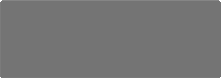 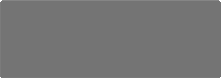 Total Cost of Ownership:check all that applyReplacement (Life Cycle) Operations Cost Maintenance CostDepartment budget support the costs as listed above* Please explain your plan to maintain this request:Justification of Request:Please select the applicable criteria below and provide the details how the criteria relate to your request.Support College Mission/Strategic Plan Health/Safety/Security IssuesGrowth of department/work areaDemonstrate need for continuous quality improvement of department/work areaProvided details: